Annexe 3. Les outils d’aide et de différenciation pédagogiqueUn point sur le vocabulaireLe monde urbain est le monde de la ville (par opposition au monde rural, monde de la campagne).Une ville est un lieu de fortes densités de population  où la majeure partie de l’espace est bâti. Elle concentre de nombreux services à la population (administrations, commerces, banques, écoles..) et des équipements urbains (constructions) liés aux activités de la ville (monuments anciens, récents, axes de communication, infrastructures de transport).Une agglomération est un espace composé d’une ville-centre entourée par des villes de banlieue.La banlieue est constituée des villes qui entourent la ville-centre et qui en dépendent car elle possède  plus de services.Une métropole est une grande agglomération qui rayonne sur un territoire plus ou moins vaste, car elle concentre des fonctions de commandement politiques, économiques et culturelles. . Elle est composée d’espaces variés et parcourue par de nombreux échanges.Un habitat pavillonnaire est un habitat formé de maisons individuelles avec jardinsUn habitat collectif est un habitat dans lequel plusieurs foyers résident dans un même lieu, de type immeuble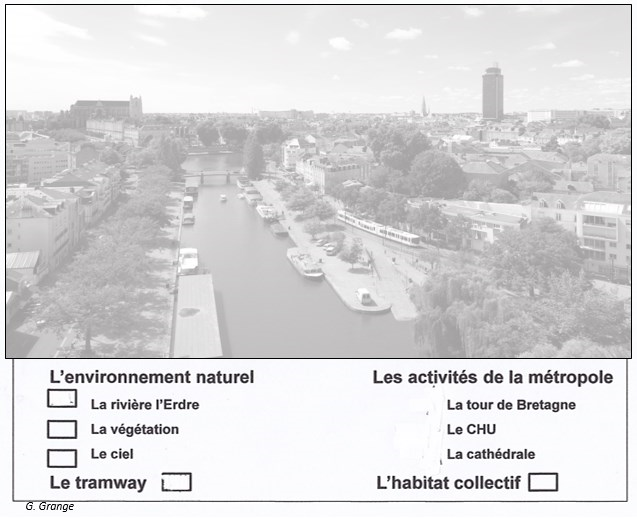 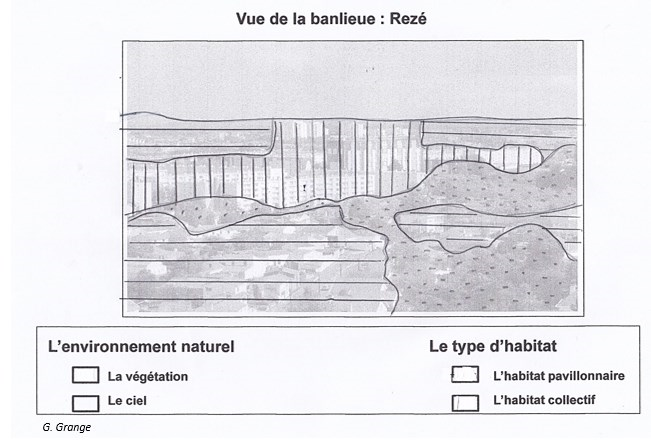 